令和2年度　Ｍサポセミナーオンラインスキルアップ講座-　はじめてのＺｏｏｍ編　-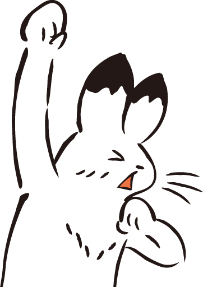 ＼　こんなひとにオススメ！　／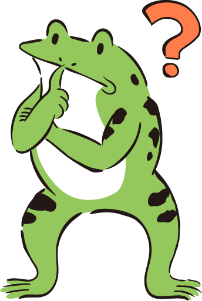 「オンラインセミナーの参加方法が知りたい」「パソコンはあるけど、一人でオンラインツールを使うのは不安」「団体のみんなでＺｏｏｍが使えるようになりたい」初心者向けにオンライン会議ツールＺｏｏｍの使い方を丁寧にお教えします。1回完結です。興味のある方は是非ご参加ください。◆　日　　時12月18日（金）14:00〜1月13日（水）14:00〜2月16日（火）14:00〜3月16日（火）14:00〜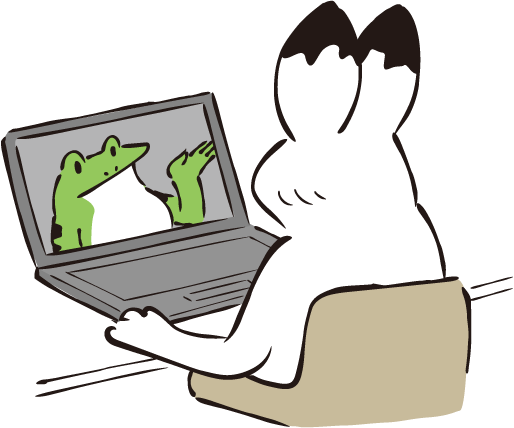 